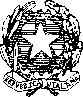 LICEO LUCIO PICCOLO CAPO D’ORLANDOLICEO SCIENTIFICO – CLASSICO – LINGUISTICO – SPORTIVO – SCIENZE APPLICATE – ARTISTICOAnno Scolastico 2020/2021Classe: ________ Sezione _________ Corso: _____________________ Sede: LICEO LUCIO PICCOLODOMANDA DI ISCRIZIONEalla classe 4° sez. ____ corso _____________________A.S. 2021/2022Alunn_ ________________________________________________________________________nat_ a ___________________________________ (___) il __________________residente in ________________________________ (___) via ______________________________ tel. _________________Scuola di provenienza: QUESTO ISTITUTOScelta di avvalersi della Religione Cattolica		|_|Scelta di non avvalersi della Religione Cattolica	|_|Padre:	nato il	a	Madre:	nato il	a	Figlio:	nato il	a	Figlio:	nato il	a	Figlio:	nato il	a	Il/La sottoscritto/a genitore del/della suddetto/a alunno/a allega la seguente ricevuta di versamento per:|_| -  "Contributo di funzionamento" volontario € 20,00 tramite il servizio  Pago in Rete|_| - € 21,17 sul c/c postale n. 205906 intestato a Agenzia delle Entrate - Centro Operativo di Pescara - Tasse scolastiche SICILIAOvvero NON ALLEGA la ricevuta di versamento di € 21,17 sul c/c postale n. 205906 intestato a Agenzia delle Entrate:
|_|  In quanto il valore dell' Indicatore della Situazione Economica Equivalente (ISEE) del nucleo familiare è pari o inferiore a	 € 20.000,00 - Allegare dichiarazione ISEE   (Esonero per Reddito)|_|  In quanto allo scrutinio finale riporterà presumibilmente la media di 8/10  (Esonero per Merito)
Il/La sottoscritto/a dichiara di essere consapevole che la scuola potrà utilizzare i dati contenuti nella presente autocertificazione esclusivamente nell'ambito e per i fini istituzionali propri della Pubblica Amministrazione (Decreto Ministeriale 7 dicembre 2006, n. 305)Il sottoscritto firmatario conferma i dati sopra riportati e chiede l'iscrizione alla Classe sopra indicataCapo d'Orlando,			Firma dello studente	___________________________________		Firma del padre		 ___________________________________		Firma della madre	___________________________________N.B.: LA PRESENTE DOMANDA, CORREDATA DELLA/E RICEVUTA/E DI VERSAMENTO, DEVE ESSERE   PRODOTTA PRESSO L'UFFICIO DI SEGRETERIA DELL'ISTITUTO.